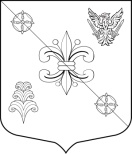 МУНИЦИПАЛЬНЫЙ СОВЕТВНУТРИГОРОДСКОГО МУНИЦИПАЛЬНОГО ОБРАЗОВАНИЯ САНКТ-ПЕТЕРБУРГА МУНИЦИПАЛЬНЫЙ ОКРУГ ПОЛЮСТРОВОПЯТЫЙ СОЗЫВРЕШЕНИЕ № 70«21» сентября 2016 г.                                                                           Санкт-ПетербургО внесении изменений в решение Муниципального Совета внутригородского Муниципального образования Санкт-Петербурга муниципальный округ Полюстрово от 18.11.2015  №46 «О местном бюджете внутригородского Муниципального образования Санкт-Петербурга муниципальный округ Полюстрово на 2016 год»    В соответствии с Бюджетным кодексом Российской Федерации Муниципальный Совет внутригородского Муниципального образования Санкт-Петербурга муниципальный округ ПолюстровоРЕШИЛ:1. Внести в решение Муниципального Совета внутригородского Муниципального образования Санкт-Петербурга муниципальный округ Полюстрово от 18.11.2015 № 46 «О местном бюджете внутригородского Муниципального образования Санкт-Петербурга муниципальный округ Полюстрово на 2016 год» следующие изменения:а) в статье 1:в пункте 1 слова «в сумме 96016,0 тысяч рублей» заменить словами «в сумме 96657,6 тысяч рублей»;в пункте 2 слова «в сумме  108732,0 тысяч рублей» заменить словами «в сумме  106836,8  тысяч рублей»;в пункте 3 слова «в сумме 12716,0  тысяч рублей» заменить словами «в сумме 10179,2 тысяч рублей»; б) в статье 2: слова «в сумме 83312,1 тысяч рублей» заменить словами «в сумме 85133,5 тысяч рублей»; слова  «в сумме 10882,5 тысяч рублей» заменить словами «в сумме 11524,1 тысяч рублей»;в) в статье 8:слова «в сумме 10882,5 тысяч рублей» заменить словами «в сумме 11524,1 тысяч рублей»;г) в статье 9 слова «в сумме 6632,2 тысяч рублей» заменить словами «в сумме 7222,4 тысяч рублей»;д) приложения 1-4 изложить в редакции согласно приложениям 1-4 к настоящему решению. 2. Опубликовать настоящее решение в официальном  печатном  издании.3. Настоящее решение вступает в силу в день его официального опубликования.Глава муниципального образования,исполняющий полномочия председателя Муниципального Совета,- глава Местной администрации                     А.А. Жабрев ИСТОЧНИКИ ФИНАНСИРОВАНИЯДЕФИЦИТА МЕСТНОГО БЮДЖЕТА ВНУТРИГОРОДСКОГО МУНИЦИПАЛЬНОГО ОБРАЗОВАНИЯ САНКТ-ПЕТЕРБУРГА МУНИЦИПАЛЬНЫЙ ОКРУГ ПОЛЮСТРОВОна 2016  годПриложение 1Приложение 1Приложение 1Приложение 1к решению  Муниципального Совета внутригородского  Муниципального образования Санкт-Петербурга муниципальный округ Полюстрово от 21.09.2016 № 70 "О внесении изменений в решение Муниципального Совета внутригородского Муниципального образования Санкт-Петербурга муниципальный округ Полюстрово от 18.11.2015 № 46 "О местном бюджете внутригородского Муниципального образования Санкт-Петербурга муниципальный округ Полюстрово на 2016 год"к решению  Муниципального Совета внутригородского  Муниципального образования Санкт-Петербурга муниципальный округ Полюстрово от 21.09.2016 № 70 "О внесении изменений в решение Муниципального Совета внутригородского Муниципального образования Санкт-Петербурга муниципальный округ Полюстрово от 18.11.2015 № 46 "О местном бюджете внутригородского Муниципального образования Санкт-Петербурга муниципальный округ Полюстрово на 2016 год"ДОХОДЫДОХОДЫДОХОДЫДОХОДЫМЕСТНОГО БЮДЖЕТА ВНУТРИГОРОДСКОГО МУНИЦИПАЛЬНОГО ОБРАЗОВАНИЯ САНКТ-ПЕТЕРБУРГА МУНИЦИПАЛЬНЫЙ ОКРУГ ПОЛЮСТРОВОМЕСТНОГО БЮДЖЕТА ВНУТРИГОРОДСКОГО МУНИЦИПАЛЬНОГО ОБРАЗОВАНИЯ САНКТ-ПЕТЕРБУРГА МУНИЦИПАЛЬНЫЙ ОКРУГ ПОЛЮСТРОВОМЕСТНОГО БЮДЖЕТА ВНУТРИГОРОДСКОГО МУНИЦИПАЛЬНОГО ОБРАЗОВАНИЯ САНКТ-ПЕТЕРБУРГА МУНИЦИПАЛЬНЫЙ ОКРУГ ПОЛЮСТРОВОМЕСТНОГО БЮДЖЕТА ВНУТРИГОРОДСКОГО МУНИЦИПАЛЬНОГО ОБРАЗОВАНИЯ САНКТ-ПЕТЕРБУРГА МУНИЦИПАЛЬНЫЙ ОКРУГ ПОЛЮСТРОВОна 2016 годна 2016 годна 2016 годна 2016 год(тыс.руб.)КодКодНаименование источника доходовСуммаКод администратора Код источника доходовНаименование источника доходовСуммаКод администратора Код источника доходовНаименование источника доходовСумма0001 00 00000 00 0000 000НАЛОГОВЫЕ И НЕНАЛОГОВЫЕ ДОХОДЫ85133,50001 05 00000 00 0000 000НАЛОГИ НА СОВОКУПНЫЙ ДОХОД67806,61821 05 01000 00 0000 110Налог, взимаемый в связи с применением упрощенной системы налогообложения58833,71821 05 01000 00 0000 110Налог, взимаемый в связи с применением упрощенной системы налогообложения58833,71821 05 01011 01 0000 110Налог, взимаемый с налогоплательщиков, выбравших в качестве объекта налогообложения  доходы39862,41821 05 01021 01 0000 110Налог, взимаемый с налогоплательщиков, выбравших в качестве объекта налогообложения доходы, уменьшенные на величину расходов13500,01821 05 01050 01 0000 110Минимальный налог, зачисляемый в бюджеты субъектов Российской Федерации5471,31821 05 02010 02 0000 110Единый налог на вмененный доход для отдельных видов деятельности8565,01821 05 04030 02 0000 110Налог, взимаемый в связи с применением патентной системы налогообложения, зачисляемые в бюджеты городов федерального значения407,90001 06 00000 00 0000 000НАЛОГИ НА ИМУЩЕСТВО10613,11821 06 01000 00 0000 110Налог на имущество  физических  лиц10613,11821 06 01010 03 0000 110Налог на имущество  физических  лиц, взимаемый по ставкам, применяемым  к объектам налогообложения, расположенным в границах внутригородских муниципальных образований городов федерального значения10613,10001 13 00000 00 0000 000ДОХОДЫ ОТ ОКАЗАНИЯ ПЛАТНЫХ УСЛУГ (РАБОТ) И КОМПЕНСАЦИИ ЗАТРАТ ГОСУДАРСТВА2627,00001 13 02000 00 0000 130Доходы от компенсации затрат государства2627,00001 13 02993 03 0000 130Прочие доходы от компенсации затрат бюджетов внутригородских муниципальных образований городов федерального значения2627,08671 13 02993 03 0100 130Средства, составляющие восстановительную стоимость зеленых насаждений внутриквартального озеленения и подлежащие зачислению в бюджеты внутригородских муниципальных образований Санкт-Петербурга в соответствии с законодательством Санкт-Петербурга 2627,00001 16 00000 00 0000 000ШТРАФЫ, САНКЦИИ, ВОЗМЕЩЕНИЕ УЩЕРБА4033,81821 16 06000 01 0000 140Денежные взыскания (штрафы) за нарушение  законодательства о применении контрольно-кассовой техники при осуществлении наличных денежных расчетов и (или) расчетов с использованием платежных карт420,00001 16 90000 00 0000 140Прочие поступления от денежных взысканий (штрафов) и иных сумм в возмещение ущерба3613,80001 16 90030 03 0000 140Прочие поступления от денежных взысканий (штрафов) и иных сумм в возмещение ущерба, зачисляемые в  бюджеты внутригородских муниципальных образований городов федерального значения 3613,88061 16 90030 03 0100 140Штрафы за административные правонарушения в области благоустройства, предусмотренные главой 4 Закона Санкт-Петербурга «Об административных правонарушениях в Санкт-Петербурге»2180,48071 16 90030 03 0100 140Штрафы за административные правонарушения в области благоустройства, предусмотренные главой 4 Закона Санкт-Петербурга «Об административных правонарушениях в Санкт-Петербурге»120,08241 16 90030 03 0100 140Штрафы за административные правонарушения в области благоустройства, предусмотренные главой 4 Закона Санкт-Петербурга «Об административных правонарушениях в Санкт-Петербурге»400,08521 16 90030 03 0100 140Штрафы за административные правонарушения в области благоустройства, предусмотренные главой 4 Закона Санкт-Петербурга «Об административных правонарушениях в Санкт-Петербурге»616,78521 16 90030 03 0200 140Штрафы за административные правонарушения в области предпринимательской деятельности, предусмотренные статьей 44 Закона Санкт-Петербурга «Об административных правонарушениях в Санкт-Петербурге»291,29321 16 90030 03 0400 140Денежные средства от уплаты поставщиком (подрядчиком, исполнителем) неустойки (штрафа, пени) за неисполнение или ненадлежащее исполнение им условий гражданско-правовой сделки5,50001 17 00000 00 0000 000ПРОЧИЕ НЕНАЛОГОВЫЕ ДОХОДЫ53,09321 17 05000 00 0000 180Прочие неналоговые доходы53,09321 17 05030 03 0000 180Прочие неналоговые доходы бюджетов внутригородских муниципальных образований городов федерального значения Москвы и Санкт-Петербурга53,00002 00 00000 00 0000 000БЕЗВОЗМЕЗДНЫЕ ПОСТУПЛЕНИЯ  11524,10002 02 00000 00 0000 00Безвозмездные поступления от других бюджетов бюджетной системы Российской Федерации11524,10002 02 03000 00 0000 151Субвенции бюджетам субъектов Российской Федерации и муниципальных образований11524,10002 02 03024 00 0000 151Субвенции местным бюджетам на выполнение передаваемых полномочий субъектов Российской Федерации2528,69322 02 03024 03 0000 151Субвенции бюджетам внутригородских муниципальных образований городов  федерального значения на выполнение передаваемых полномочий субъектов Российской Федерации                 
                                       2528,69322 02 03024 03 0200 151Субвенции бюджетам внутригородских муниципальных образований Санкт-Петербурга выполнение отдельного государственного полномочия Санкт-Петербурга по определению должностных лиц, уполномоченных составлять протоколы об административных правонарушениях, и составлению протоколов об административных правонарушениях  6,09322 02 03024 03 0100 151Субвенции бюджетам внутригородских муниципальных образований  Санкт-Петербурга на выполнение отдельных государственных полномочий Санкт-Петербурга по организации и осуществлению деятельности по опеке и попечительству2522,60002 02 03027 00 0000 151Субвенции бюджетам муниципальных образований на содержание ребенка в семье опекуна и приемной семье, а также вознаграждение,
причитающееся приемному родителю8995,59322 02 03027 03 0000 151Субвенции бюджетам внутригородских муниципальных образований городов федерального значения  на содержание ребенка в семье опекуна и приемной семье, а также вознаграждение, причитающееся приемному родителю8995,59322 02 03027 03 0100 151Субвенции бюджетам внутригородских муниципальных образований  Санкт-Петербурга на содержание ребенка в семье опекуна и приемной семье5987,29322 02 03027 03 0200 151Субвенции бюджетам внутригородских муниципальных образований  Санкт-Петербурга на выплату вознаграждения,
причитающегося приемному родителю3008,3Итого96657,6Приложение 2Приложение 2Приложение 2Приложение 2Приложение 2Приложение 2к решению  Муниципального Совета внутригородского  Муниципального образования Санкт-Петербурга муниципальный округ Полюстрово от 21.09.2016 № 70 "О внесении изменений в решение Муниципального Совета внутригородского Муниципального образования Санкт-Петербурга муниципальный округ Полюстрово от 18.11.2015 № 46 "О местном бюджете внутригородского Муниципального образования Санкт-Петербурга муниципальный округ Полюстрово на 2016 год "к решению  Муниципального Совета внутригородского  Муниципального образования Санкт-Петербурга муниципальный округ Полюстрово от 21.09.2016 № 70 "О внесении изменений в решение Муниципального Совета внутригородского Муниципального образования Санкт-Петербурга муниципальный округ Полюстрово от 18.11.2015 № 46 "О местном бюджете внутригородского Муниципального образования Санкт-Петербурга муниципальный округ Полюстрово на 2016 год "к решению  Муниципального Совета внутригородского  Муниципального образования Санкт-Петербурга муниципальный округ Полюстрово от 21.09.2016 № 70 "О внесении изменений в решение Муниципального Совета внутригородского Муниципального образования Санкт-Петербурга муниципальный округ Полюстрово от 18.11.2015 № 46 "О местном бюджете внутригородского Муниципального образования Санкт-Петербурга муниципальный округ Полюстрово на 2016 год "к решению  Муниципального Совета внутригородского  Муниципального образования Санкт-Петербурга муниципальный округ Полюстрово от 21.09.2016 № 70 "О внесении изменений в решение Муниципального Совета внутригородского Муниципального образования Санкт-Петербурга муниципальный округ Полюстрово от 18.11.2015 № 46 "О местном бюджете внутригородского Муниципального образования Санкт-Петербурга муниципальный округ Полюстрово на 2016 год "к решению  Муниципального Совета внутригородского  Муниципального образования Санкт-Петербурга муниципальный округ Полюстрово от 21.09.2016 № 70 "О внесении изменений в решение Муниципального Совета внутригородского Муниципального образования Санкт-Петербурга муниципальный округ Полюстрово от 18.11.2015 № 46 "О местном бюджете внутригородского Муниципального образования Санкт-Петербурга муниципальный округ Полюстрово на 2016 год "ВЕДОМСТВЕННАЯ СТРУКТУРА РАСХОДОВВЕДОМСТВЕННАЯ СТРУКТУРА РАСХОДОВВЕДОМСТВЕННАЯ СТРУКТУРА РАСХОДОВВЕДОМСТВЕННАЯ СТРУКТУРА РАСХОДОВВЕДОМСТВЕННАЯ СТРУКТУРА РАСХОДОВВЕДОМСТВЕННАЯ СТРУКТУРА РАСХОДОВМЕСТНОГО БЮДЖЕТА ВНУТРИГОРОДСКОГО МУНИЦИПАЛЬНОГО ОБРАЗОВАНИЯМЕСТНОГО БЮДЖЕТА ВНУТРИГОРОДСКОГО МУНИЦИПАЛЬНОГО ОБРАЗОВАНИЯМЕСТНОГО БЮДЖЕТА ВНУТРИГОРОДСКОГО МУНИЦИПАЛЬНОГО ОБРАЗОВАНИЯМЕСТНОГО БЮДЖЕТА ВНУТРИГОРОДСКОГО МУНИЦИПАЛЬНОГО ОБРАЗОВАНИЯМЕСТНОГО БЮДЖЕТА ВНУТРИГОРОДСКОГО МУНИЦИПАЛЬНОГО ОБРАЗОВАНИЯМЕСТНОГО БЮДЖЕТА ВНУТРИГОРОДСКОГО МУНИЦИПАЛЬНОГО ОБРАЗОВАНИЯСАНКТ-ПЕТЕРБУРГА МУНИЦИПАЛЬНЫЙ ОКРУГ ПОЛЮСТРОВОСАНКТ-ПЕТЕРБУРГА МУНИЦИПАЛЬНЫЙ ОКРУГ ПОЛЮСТРОВОСАНКТ-ПЕТЕРБУРГА МУНИЦИПАЛЬНЫЙ ОКРУГ ПОЛЮСТРОВОСАНКТ-ПЕТЕРБУРГА МУНИЦИПАЛЬНЫЙ ОКРУГ ПОЛЮСТРОВОСАНКТ-ПЕТЕРБУРГА МУНИЦИПАЛЬНЫЙ ОКРУГ ПОЛЮСТРОВОСАНКТ-ПЕТЕРБУРГА МУНИЦИПАЛЬНЫЙ ОКРУГ ПОЛЮСТРОВОНА 2016 ГОД НА 2016 ГОД НА 2016 ГОД НА 2016 ГОД НА 2016 ГОД НА 2016 ГОД (тыс.руб.)Код ГРБСКод раздела, подразделаКод целевой статьиКод    вида расходовСумма НаименованиеКод ГРБСКод раздела, подразделаКод целевой статьиКод    вида расходовСумма НаименованиеКод ГРБСКод раздела, подразделаКод целевой статьиКод    вида расходовСумма МЕСТНАЯ АДМИНИСТРАЦИЯ ВНУТРИГОРОДСКОГО МУНИЦИПАЛЬНОГО ОБРАЗОВАНИЯ МЕСТНАЯ АДМИНИСТРАЦИЯ ВНУТРИГОРОДСКОГО МУНИЦИПАЛЬНОГО ОБРАЗОВАНИЯ МЕСТНАЯ АДМИНИСТРАЦИЯ ВНУТРИГОРОДСКОГО МУНИЦИПАЛЬНОГО ОБРАЗОВАНИЯ МЕСТНАЯ АДМИНИСТРАЦИЯ ВНУТРИГОРОДСКОГО МУНИЦИПАЛЬНОГО ОБРАЗОВАНИЯ МЕСТНАЯ АДМИНИСТРАЦИЯ ВНУТРИГОРОДСКОГО МУНИЦИПАЛЬНОГО ОБРАЗОВАНИЯ 99332,6САНКТ-ПЕТЕРБУРГА МУНИЦИПАЛЬНЫЙ ОКРУГ ПОЛЮСТРОВО (932)САНКТ-ПЕТЕРБУРГА МУНИЦИПАЛЬНЫЙ ОКРУГ ПОЛЮСТРОВО (932)САНКТ-ПЕТЕРБУРГА МУНИЦИПАЛЬНЫЙ ОКРУГ ПОЛЮСТРОВО (932)САНКТ-ПЕТЕРБУРГА МУНИЦИПАЛЬНЫЙ ОКРУГ ПОЛЮСТРОВО (932)Общегосударственные вопросы010015770,4Функционирование Правительства Российской Федерации,высших исполнительных органов государственной власти субъектовРоссийской Федерации, местных администраций010415405,2Содержание и обеспечение деятельности Местной администрации муниципального образования 9320104002004003112858,6Расходы на выплаты персоналу в целях обеспечения выполнения функций государственными (муниципальными) органами, казенными учреждениями, органами управления государственными внебюджетными фондами9320104002004003110011429,8Расходы на выплату персоналу органов местного самоуправления9320104002004003112011429,8Закупка товаров, работ и услуг для государственных (муниципальных) нужд932010400200400312001421,3Иные закупки товаров, работ и услуг для муниципальных нужд932010400200400312401421,3Иные бюджетные ассигнования932010400200400318007,5Уплата налогов, сборов и иных платежей 932010400200400318507,5Расходы на исполнение государственного  полномочия по составлению протоколов об административных правонарушениях за счет средств субвенций 932010409200G01006,0Закупка товаров, работ и услуг для государственных (муниципальных) нужд932010409200G01002006,0Иные закупки товаров, работ и услуг для муниципальных нужд932010409200G01002406,0Расходы на исполнение государственного  полномочия по составлению протоколов об административных правонарушениях за счет средств местного бюджета 932010409200Г010018,0Закупка товаров, работ и услуг для государственных (муниципальных) нужд932010409200Г010020018,0Иные закупки товаров, работ и услуг для муниципальных нужд932010409200Г010024018,0Расходы на исполнение отдельных государственных полномочий Санкт-Петербурга по организации и осуществлению деятельности по опеке и попечительству932010400200G08502522,6Расходы на выплаты персоналу в целях обеспечения выполнения функций государственными (муниципальными) органами, казенными учреждениями, органами управления государственными внебюджетными фондами932010400200G08501002356,1Расходы на выплату персоналу органов местного самоуправления932010400200G08501202356,1Закупка товаров, работ и услуг для государственных (муниципальных) нужд932010400200G0850200166,5Иные закупки товаров, работ и услуг для муниципальных нужд932010400200G0850240166,5Резервные фонды011130,0Резервный фонд Местной администрации9320111070001006130,0Иные бюджетные ассигнования9320111070001006180030,0Резервные средства9320111070001006187030,0Другие общегосударственные вопросы0113335,2Расходы по формированию архивных фондов муниципального образования 9320113090001007390,0Закупка товаров, работ и услуг для государственных (муниципальных) нужд9320113090001007320090,0Иные закупки товаров, работ и услуг для муниципальных нужд9320113090001007324090,0Расходы на муниципальную программу по организации информирования, консультирования и содействия жителям муниципального образования по вопросам создания товариществсобственников жилья, советов многоквартирных  домов, формирования земельных  участковна которых расположены многоквартирные дома932011309Т004007221,0Закупка товаров, работ и услуг для государственных (муниципальных) нужд932011309Т004007220021,0Иные закупки товаров, работ и услуг для муниципальных нужд932011309Т004007224021,0Расходы на муниципальную программу  по осуществлению защиты прав потребителей932011309П002007125,8Закупка товаров, работ и услуг для государственных (муниципальных) нужд932011309П002007120025,8Иные закупки товаров, работ и услуг для муниципальных нужд932011309П002007124025,8Расходы на поддержку официального сайта муниципального образования 93201133300010075198,4Закупка товаров, работ и услуг для государственных (муниципальных) нужд93201133300010075200198,4Иные закупки товаров, работ и услуг для муниципальных нужд93201133300010075240198,4Национальная безопасность и правоохранительная деятельность0300195,1Защита населения и территории от  чрезвычайных ситуацийприродного и техногенного характера, гражданская оборона030990,0Расходы на муниципальную программу по проведению подготовки и обучения неработающего  населения способам защиты и действиям в чрезвычайных ситуациях, а также способам защиты 932030921Ч001009180,0от опасностей, возникающих при ведении военных действий или вследствие этих действийЗакупка товаров, работ и услуг для государственных (муниципальных) нужд932030921Ч001009120080,0Иные закупки товаров, работ и услуг для муниципальных нужд932030921Ч001009124080,0Расходы на муниципальную программу по содействию в установленном порядке исполнительным органам государственной власти Санкт-Петербурга в сборе и обмене информацией  в области защиты 932030921С002008110,0населения и территорий от чрезвычайных ситуаций, а также содействию в информировании населения об угрозе возникновения или о возникновении чрезвычайной ситуацииЗакупка товаров, работ и услуг для государственных (муниципальных) нужд932030921С002008120010,0Иные закупки товаров, работ и услуг для муниципальных нужд932030921С002008124010,0Другие вопросы в области национальной безопасности и правоохранительной деятельности0314105,1Расходы на муниципальную программу по участию в профилактике терроризма и экстремизма, а также минимизации и (или) ликвидации последствий проявления терроризма и экстремизма на932031421Э007052115,6территории муниципального образования Закупка товаров, работ и услуг для государственных (муниципальных) нужд932031421Э007052120015,6Иные закупки товаров, работ и услуг для муниципальных нужд932031421Э007052124015,6Расходы на  муниципальную программу по участию в деятельности по профилактике правонарушений в Санкт-Петербурге в формах и порядке, установленных законодательством  Санкт-Петербурга932031421П004051138,9Закупка товаров, работ и услуг для государственных (муниципальных) нужд932031421П004051120038,9Иные закупки товаров, работ и услуг для муниципальных нужд932031421П004051124038,9Расходы на муниципальную программу по  участию в установленном порядке в мероприятиях по профилактике незаконного потребления наркотических средств и психотропных  веществ, новых потенциально опасных психоактивных веществ, наркомании в Санкт-Петербурге932031421Н008053115,6Закупка товаров, работ и услуг для государственных (муниципальных) нужд932031421Н008053120015,6Иные закупки товаров, работ и услуг для муниципальных нужд932031421Н008053124015,6Расходы на муниципальную программу по участию в реализации мероприятий по охране здоровья граждан от воздействия окружающего табачного дыма и последствий потребления табака на территории муниципального образования 932031421Т006054135,0Закупка товаров, работ и услуг для государственных (муниципальных) нужд932031421Т006054120035,0Иные закупки товаров, работ и услуг для муниципальных нужд932031421Т006054124035,0Национальная экономика9320400321,4Общеэкономические вопросы9320401321,4Расходы на муниципальную программу  по участию в организации и финансировании  проведения оплачиваемых общественных работ932040151О0010101205,8Закупка товаров, работ и услуг для государственных (муниципальных) нужд932040151О0010101200205,8Иные закупки товаров, работ и услуг для муниципальных нужд932040151О0010101240205,8Расходы на муниципальную программу по участию в организации и финансировании временного трудоустройства несовершеннолетних в возрасте от 14 до 18 лет в свободное от учебы время, безработных граждан, испытывающих трудности в поиске работы, безработных граждан в возрасте от 18 до 20 лет, имеющих среднее  профессиональное образование и ищущих работу впервые932040151Т002010296,5Закупка товаров, работ и услуг для государственных (муниципальных) нужд932040151Т002010220096,5Иные закупки товаров, работ и услуг для муниципальных нужд932040151Т002010224096,5Расходы на муниципальную программу по участию  в организации и финансировании  ярмарок вакансий и учебных рабочих мест  932040151Я006010312,1Закупка товаров, работ и услуг для государственных (муниципальных) нужд932040151Я006010320012,1Иные закупки товаров, работ и услуг для муниципальных нужд932040151Я006010324012,1Расходы на муниципальную программу по содействию развитию малого бизнеса на территории  муниципального образования932040151Б00401217,0Закупка товаров, работ и услуг для государственных (муниципальных) нужд932040151Б00401212007,0Иные закупки товаров, работ и услуг для муниципальных нужд932040151Б00401212407,0Жилищно-коммунальное хозяйство050043951,8Благоустройство050343951,8Расходы на муниципальную программу по текущему ремонту придомовых территорий и дворовых территорий, включая проезды и въезды, пешеходные дорожки932050360Р10101316050,4Закупка товаров, работ и услуг для государственных (муниципальных) нужд932050360Р10101312006050,4Иные закупки товаров, работ и услуг для муниципальных нужд932050360Р10101312406050,4Расходы на муниципальную программу  по обустройству и содержанию территорий детских и 932050360Д102016220723,1спортивных площадок, созданию зон отдыха на территории муниципального образованияЗакупка товаров, работ и услуг для государственных (муниципальных) нужд932050360Д102016220020723,1Иные закупки товаров, работ и услуг для муниципальных нужд932050360Д102016224020723,1Расходы на муниципальную программу по установке, содержанию и ремонту ограждений газонов 932050360Г10301641783,3на территории муниципального образованияЗакупка товаров, работ и услуг для государственных (муниципальных) нужд932050360Г10601642001783,3Иные закупки товаров, работ и услуг для муниципальных нужд932050360Г10601642401783,3Расходы на муниципальную программу по установке  и содержанию МАФ, уличной мебели и  932050360М10401651746,1хозяйственно-бытового оборудования, необходимого для благоустройства территории муниципального образованияЗакупка товаров, работ и услуг для государственных (муниципальных) нужд932050360М10401652001746,1Иные закупки товаров, работ и услуг для муниципальных нужд932050360М10401652401746,1Расходы на муниципальную  программу по участию в пределах своей компетенции в обеспечении чистоты и порядка на территории муниципального образования, включая ликвидацию несанкционированных свалок  бытовых   отходов, мусора, не включенных в адресные программы, утвержденные исполнительными органами государственной власти Санкт-Петербурга 932050360Л2070143101,0Закупка товаров, работ и услуг для государственных (муниципальных) нужд932050360Л2070143200101,0Иные закупки товаров, работ и услуг для муниципальных нужд932050360Л2070143240101,0Расходы на муниципальную программу по участию в пределах своей компетенции в обеспечении чистоты и порядка на территории муниципального образования, включая уборку территорий, водных акваторий, тупиков и проездов , не включенных в адресные программы, утвержденные исполнительными органами государственной власти Санкт-Петербурга932050360В20401665049,0Закупка товаров, работ и услуг для государственных (муниципальных) нужд932050360В20401662005049,0Иные закупки товаров, работ и услуг для муниципальных нужд932050360В20401662405049,0Расходы на муниципальную программу по проведению санитарных рубок, а также удалению аварийных, больных деревьев и кустарников в отношении зеленых насаждений 932050360С3010151707,0внутриквартального озелененияЗакупка товаров, работ и услуг для государственных (муниципальных) нужд932050360С3010151200707,0Иные закупки товаров, работ и услуг для муниципальных нужд932050360С3010151240707,0Расходы на муниципальную программу по озеленению территорий зеленых насаждений  внутриквартального озеленения, в том числе организации работ по компенсационному озеленению, содержанию территории зеленых насаждений внутриквартального озеленения, ремонту, расположенных на них объектов зеленых насаждений, защите зеленых насаждений на указанных территориях932050360Ц30201525255,0Закупка товаров, работ и услуг для государственных (муниципальных) нужд932050360Ц30201522005134,2Иные закупки товаров, работ и услуг для муниципальных нужд932050360Ц30201522405134,2Иные бюджетные ассигнования 9320503 60Ц3020152800 120,8  Уплата налогов, сборов и иных платежей932050360Ц3020152850 120,8 Расходы на оформление территории муниципального образования к праздничным мероприятиям9320503600601016397,8Закупка товаров, работ и услуг для государственных (муниципальных) нужд9320503600601016320097,8Иные закупки товаров, работ и услуг для муниципальных нужд9320503600601016324097,8Расходы на муниципальную программу по устройству и ремонту искусственных неровностей на 932050360И6020132400,3проездах и въездах, на  придомовых и дворовых территориях муниципального образованияЗакупка товаров, работ и услуг для государственных (муниципальных) нужд932050360И6020132200400,3Иные закупки товаров, работ и услуг для муниципальных нужд932050360И6020132240400,3Расходы на разработку и согласование нормативно-технической и проектно-сметной документации,932050360Н60406012038,8исследовательские работы в сфере благоустройстваЗакупка товаров, работ и услуг для государственных (муниципальных) нужд932050360Н60406012002038,8Иные закупки товаров, работ и услуг для муниципальных нужд932050360Н60406012402038,8Образование0700603,7Профессиональная подготовка, переподготовка и повышение квалификации 070590,6Расходы на организацию профессионального образования и дополнительного профессиональногообразования выборных должностных лиц местного самоуправления, членов выборных органов местного самоуправления, депутатов муниципальных советов муниципальных образований,муниципальных служащих и работников муниципальных учреждений9320705428001018190,6Закупка товаров, работ и услуг для государственных (муниципальных) нужд9320705428001018120090,6Иные закупки товаров, работ и услуг для муниципальных нужд9320705428001018124090,6Молодежная политика и оздоровление детей0707513,1Расходы  на муниципальную программу по проведению работ по военно-патриотическому воспитанию граждан  932070743В0010191283,1Закупка товаров, работ и услуг для государственных (муниципальных) нужд932070743В0010191200283,1Иные закупки товаров, работ и услуг для муниципальных нужд932070743В0010191240283,1Расходы на муниципальную  программу по участию в реализации мер по профилактике дорожно-транспортного травматизма на территории муниципального образования932070743Д0020492230,0Закупка товаров, работ и услуг для государственных (муниципальных) нужд932070743Д0020492200230,0Иные закупки товаров, работ и услуг для муниципальных нужд932070743Д0020492240230,0Культура,  кинематография080026893,0Культура080117540,8Расходы на муниципальную  программу по организации и проведению местных и участию в организации и проведении городских праздничных и иных зрелищных мероприятий932080144П001020116999,1Закупка товаров, работ и услуг для государственных (муниципальных) нужд932080144П001020120016999,1Иные закупки товаров, работ и услуг для муниципальных нужд932080144П001020124016999,1Расходы на муниципальную программу по организации и проведению на территории муниципального образования мероприятий по сохранению и развитию местных традиций и обрядов 932080144Т002010350,0Закупка товаров, работ и услуг для государственных (муниципальных) нужд932080144Т002010320050,0Иные закупки товаров, работ и услуг для муниципальных нужд932080144Т002010324050,0Расходы на муниципальную программу по поздравлению юбиляров-жителей округа932080179Ю0010213491,7Закупка товаров, работ и услуг для государственных (муниципальных) нужд932080179Ю0010213200491,7Иные закупки товаров, работ и услуг для муниципальных нужд932080179Ю0010213240491,7Другие вопросы в области культуры, кинематографии08049352,2Расходы на муниципальную программу по организации и проведению досуговых мероприятийдля жителей муниципального образования  932080444Д00405619352,2Закупка товаров, работ и услуг для государственных (муниципальных) нужд932080444Д00405612009352,2Иные закупки товаров, работ и услуг для муниципальных нужд932080444Д00405612409352,2Социальная политика 100010235,7Социальное обеспечение населения10031235,2Расходы  на выплату ежемесячной доплаты к пенсии лицам, замещавшим муниципальные должности и должности муниципальной службы932100350500102311235,2Публичные нормативные социальные выплаты гражданам932100350500102313101235,2Охрана семьи и детства10048995,5Расходы на исполнение отдельных государственных полномочий Санкт-Петербурга по выплате денежных средств на содержание детей в семье опекуна и приемной семье932100451100G08605987,2Публичные нормативные социальные выплаты гражданам932100451100G08603105987,2Расходы на исполнение отдельных государственных полномочий Санкт-Петербурга932100451100G08703008,3на выплату вознаграждения приемным родителямСоциальные выплаты гражданам, кроме публичных нормативных социальных выплат932100451100G08703203008,3Другие вопросы в области социальной политики10065,0Расходы на оказание натуральной помощи малообеспеченным гражданам, находящимся в трудной жизненной ситуации, нарушающей жизнедеятельность гражданина, которую он не может преодолеть самостоятельно, в виде обеспечения их топливом932100650500202215,0Закупка товаров, работ и услуг для государственных (муниципальных) нужд932100650500202212005,0Иные закупки товаров, работ и услуг для муниципальных нужд932100650500202212405,0Физическая культура  и спорт1100440,0Расходы на муниципальную  программу по обеспечению условий для развития на территории муниципального образования физической культуры, по организации и проведению официальных физкультурных и физкультурно-оздоровительных мероприятий932110148Ф001002370,0Закупка товаров, работ и услуг для государственных (муниципальных) нужд932110148Ф001002320070,0Иные закупки товаров, работ и услуг для муниципальных нужд932110148Ф001002324070,0Расходы на муниципальную программу по обеспечению условий для развития на территориимуниципального образования массового спорта, по организации и проведению официальныхспортивных мероприятий932110248С0020024370,0Закупка товаров, работ и услуг для государственных (муниципальных) нужд932110248С0020024200370,0Иные закупки товаров, работ и услуг для муниципальных нужд932110248С0020024240370,0Средства массовой информации1200921,5Периодическая печать и издательства1202921,5Расходы на опубликование муниципальных правовых актов, иной информации93212024570010252470,0Закупка товаров, работ и услуг для государственных (муниципальных) нужд93212024570010252200470,0Иные закупки товаров, работ и услуг для муниципальных нужд93212024570010252240470,0Расходы на муниципальную программу по выпуску муниципального печатного средства массовой информации932120245Г0020253451,5Закупка товаров, работ и услуг для государственных (муниципальных) нужд932120245Г0020253200451,5Иные закупки товаров, работ и услуг для муниципальных нужд932120245Г0020253240451,5МУНИЦИПАЛЬНЫЙ СОВЕТ ВНУТРИГОРОДСКОГО МУНИЦИПАЛЬНОГО ОБРАЗОВАНИЯ     САНКТ-ПЕТЕРБУРГА МУНИЦИПАЛЬНЫЙМУНИЦИПАЛЬНЫЙ СОВЕТ ВНУТРИГОРОДСКОГО МУНИЦИПАЛЬНОГО ОБРАЗОВАНИЯ     САНКТ-ПЕТЕРБУРГА МУНИЦИПАЛЬНЫЙМУНИЦИПАЛЬНЫЙ СОВЕТ ВНУТРИГОРОДСКОГО МУНИЦИПАЛЬНОГО ОБРАЗОВАНИЯ     САНКТ-ПЕТЕРБУРГА МУНИЦИПАЛЬНЫЙМУНИЦИПАЛЬНЫЙ СОВЕТ ВНУТРИГОРОДСКОГО МУНИЦИПАЛЬНОГО ОБРАЗОВАНИЯ     САНКТ-ПЕТЕРБУРГА МУНИЦИПАЛЬНЫЙМУНИЦИПАЛЬНЫЙ СОВЕТ ВНУТРИГОРОДСКОГО МУНИЦИПАЛЬНОГО ОБРАЗОВАНИЯ     САНКТ-ПЕТЕРБУРГА МУНИЦИПАЛЬНЫЙ6409,2ОКРУГ ПОЛЮСТРОВО  (954)      ОКРУГ ПОЛЮСТРОВО  (954)      ОКРУГ ПОЛЮСТРОВО  (954)      ОКРУГ ПОЛЮСТРОВО  (954)      Общегосударственные вопросы01006409,2Функционирование высшего должностного лица субъекта РоссийскойФедерации и муниципального образования01021327,3Содержание главы муниципального образования954010200200100111327,3Расходы на выплаты персоналу в целях обеспечения выполнения функций государственными (муниципальными) органами, казенными учреждениями, органами управления государственными внебюджетными фондами954010200200100111001217,2Расходы на выплату персоналу органов местного самоуправления954010200200100111201217,2Закупка товаров, работ и услуг для государственных (муниципальных) нужд95401020020010011200110,1Иные закупки товаров, работ и услуг для муниципальных нужд95401020020010011240110,1Функционирование законодательных (представительных)органов государственной власти и представительных органов 01035009,9муниципальных образованийСодержание  и обеспечение деятельности  представительного органа муниципального образования954010300200200213700,0Расходы на выплаты персоналу в целях обеспечения выполнения функций государственными (муниципальными) органами, казенными учреждениями, органами управления государственными внебюджетными фондами954010300200200211002178,6Расходы на выплату персоналу органов местного самоуправления954010300200200211202178,6Закупка товаров, работ и услуг для государственных (муниципальных) нужд954010300200200212001510,2Иные закупки товаров, работ и услуг для муниципальных нужд954010300200200212401510,2Иные бюджетные ассигнования9540103002002002180011,2Уплата налогов, сборов и иных платежей9540103002002002185011,2Содержание лиц, замещающих выборные муниципальные должности, осуществляющих свои полномочия на постоянной основе 954010300200600251029,1Расходы на выплаты персоналу в целях обеспечения выполнения функций государственными (муниципальными) органами, казенными учреждениями, органами управления государственными внебюджетными фондами954010300200600251001029,1Расходы на выплату персоналу органов местного самоуправления954010300200600251201029,1Расходы на выплату компенсации депутатам муниципального совета, осуществляющим своиполномочия на непостоянной основе, расходов в связи с осуществлением ими своих мандатов95401030020090026280,8Расходы на выплаты персоналу в целях обеспечения выполнения функций государственными (муниципальными) органами, казенными учреждениями, органами управления государственными внебюджетными фондами95401030020090026100280,8Расходы на выплату персоналу органов местного самоуправления95401030020090026120280,8Другие общегосударственные вопросы011372,0Расходы на оплату  членских взносов в Совет муниципальных  образованийСанкт-Петербурга9540113092007007472,0Иные бюджетные ассигнования9540113092007007480072,0Уплата налогов, сборов и иных платежей9540113092007007485072,0ИЗБИРАТЕЛЬНАЯ КОМИССИЯ  ВНУТРИГОРОДСКОГО МУНИЦИПАЛЬНОГО  ОБРАЗОВАНИЯ САНКТ-ПЕТЕРБУРГА МУНИЦИПАЛЬНЫЙ ОКРУГ ПОЛЮСТРОВО (987)ИЗБИРАТЕЛЬНАЯ КОМИССИЯ  ВНУТРИГОРОДСКОГО МУНИЦИПАЛЬНОГО  ОБРАЗОВАНИЯ САНКТ-ПЕТЕРБУРГА МУНИЦИПАЛЬНЫЙ ОКРУГ ПОЛЮСТРОВО (987)ИЗБИРАТЕЛЬНАЯ КОМИССИЯ  ВНУТРИГОРОДСКОГО МУНИЦИПАЛЬНОГО  ОБРАЗОВАНИЯ САНКТ-ПЕТЕРБУРГА МУНИЦИПАЛЬНЫЙ ОКРУГ ПОЛЮСТРОВО (987)ИЗБИРАТЕЛЬНАЯ КОМИССИЯ  ВНУТРИГОРОДСКОГО МУНИЦИПАЛЬНОГО  ОБРАЗОВАНИЯ САНКТ-ПЕТЕРБУРГА МУНИЦИПАЛЬНЫЙ ОКРУГ ПОЛЮСТРОВО (987)ИЗБИРАТЕЛЬНАЯ КОМИССИЯ  ВНУТРИГОРОДСКОГО МУНИЦИПАЛЬНОГО  ОБРАЗОВАНИЯ САНКТ-ПЕТЕРБУРГА МУНИЦИПАЛЬНЫЙ ОКРУГ ПОЛЮСТРОВО (987)1095,0Общегосударственные вопросы01001095,0Обеспечение проведения выборов и референдумов01071095,0Расходы по содержанию и обеспечению деятельности аппарата избирательной комиссии 987010700201000511095,0муниципального образования, действующей на постоянной основе Расходы на выплату персоналу органов местного самоуправления987010700201000511201030,5Закупка товаров, работ и услуг для государственных (муниципальных) нужд9870107002010005120064,5Иные закупки товаров, работ и услуг для обеспечения государственных (муниципальных нужд)9870107002010005124064,5Итого расходов106836,8Приложение 3Приложение 3Приложение 3Приложение 3Приложение 3к решению  Муниципального Совета внутригородского  Муниципального образования Санкт-Петербурга муниципальный округ Полюстрово от 21.09.2016 № 70 "О внесении изменений в решение Муниципального Совета внутригородского Муниципального образования Санкт-Петербурга муниципальный округ Полюстрово от 18.11.2015 № 46 "О местном бюджете внутригородского Муниципального образования Санкт-Петербурга муниципальный округ Полюстрово на 2016 год "к решению  Муниципального Совета внутригородского  Муниципального образования Санкт-Петербурга муниципальный округ Полюстрово от 21.09.2016 № 70 "О внесении изменений в решение Муниципального Совета внутригородского Муниципального образования Санкт-Петербурга муниципальный округ Полюстрово от 18.11.2015 № 46 "О местном бюджете внутригородского Муниципального образования Санкт-Петербурга муниципальный округ Полюстрово на 2016 год "к решению  Муниципального Совета внутригородского  Муниципального образования Санкт-Петербурга муниципальный округ Полюстрово от 21.09.2016 № 70 "О внесении изменений в решение Муниципального Совета внутригородского Муниципального образования Санкт-Петербурга муниципальный округ Полюстрово от 18.11.2015 № 46 "О местном бюджете внутригородского Муниципального образования Санкт-Петербурга муниципальный округ Полюстрово на 2016 год "к решению  Муниципального Совета внутригородского  Муниципального образования Санкт-Петербурга муниципальный округ Полюстрово от 21.09.2016 № 70 "О внесении изменений в решение Муниципального Совета внутригородского Муниципального образования Санкт-Петербурга муниципальный округ Полюстрово от 18.11.2015 № 46 "О местном бюджете внутригородского Муниципального образования Санкт-Петербурга муниципальный округ Полюстрово на 2016 год "РАСПРЕДЕЛЕНИЕ БЮДЖЕТНЫХ АССИГНОВАНИЙ РАСПРЕДЕЛЕНИЕ БЮДЖЕТНЫХ АССИГНОВАНИЙ РАСПРЕДЕЛЕНИЕ БЮДЖЕТНЫХ АССИГНОВАНИЙ РАСПРЕДЕЛЕНИЕ БЮДЖЕТНЫХ АССИГНОВАНИЙ РАСПРЕДЕЛЕНИЕ БЮДЖЕТНЫХ АССИГНОВАНИЙ РАСПРЕДЕЛЕНИЕ БЮДЖЕТНЫХ АССИГНОВАНИЙ МЕСТНОГО БЮДЖЕТА ВНУТРИГОРОДСКОГО МУНИЦИПАЛЬНОГО ОБРАЗОВАНИЯМЕСТНОГО БЮДЖЕТА ВНУТРИГОРОДСКОГО МУНИЦИПАЛЬНОГО ОБРАЗОВАНИЯМЕСТНОГО БЮДЖЕТА ВНУТРИГОРОДСКОГО МУНИЦИПАЛЬНОГО ОБРАЗОВАНИЯМЕСТНОГО БЮДЖЕТА ВНУТРИГОРОДСКОГО МУНИЦИПАЛЬНОГО ОБРАЗОВАНИЯМЕСТНОГО БЮДЖЕТА ВНУТРИГОРОДСКОГО МУНИЦИПАЛЬНОГО ОБРАЗОВАНИЯМЕСТНОГО БЮДЖЕТА ВНУТРИГОРОДСКОГО МУНИЦИПАЛЬНОГО ОБРАЗОВАНИЯСАНКТ-ПЕТЕРБУРГА МУНИЦИПАЛЬНЫЙ ОКРУГ ПОЛЮСТРОВО ПО РАЗДЕЛАМ, ПОДРАЗДЕЛАМ,САНКТ-ПЕТЕРБУРГА МУНИЦИПАЛЬНЫЙ ОКРУГ ПОЛЮСТРОВО ПО РАЗДЕЛАМ, ПОДРАЗДЕЛАМ,САНКТ-ПЕТЕРБУРГА МУНИЦИПАЛЬНЫЙ ОКРУГ ПОЛЮСТРОВО ПО РАЗДЕЛАМ, ПОДРАЗДЕЛАМ,САНКТ-ПЕТЕРБУРГА МУНИЦИПАЛЬНЫЙ ОКРУГ ПОЛЮСТРОВО ПО РАЗДЕЛАМ, ПОДРАЗДЕЛАМ,САНКТ-ПЕТЕРБУРГА МУНИЦИПАЛЬНЫЙ ОКРУГ ПОЛЮСТРОВО ПО РАЗДЕЛАМ, ПОДРАЗДЕЛАМ,ЦЕЛЕВЫМ СТАТЬЯМ И ВИДАМ РАСХОДОВ КЛАССИФИКАЦИИ РАСХОДОВ НА  2016 ГОД ЦЕЛЕВЫМ СТАТЬЯМ И ВИДАМ РАСХОДОВ КЛАССИФИКАЦИИ РАСХОДОВ НА  2016 ГОД ЦЕЛЕВЫМ СТАТЬЯМ И ВИДАМ РАСХОДОВ КЛАССИФИКАЦИИ РАСХОДОВ НА  2016 ГОД ЦЕЛЕВЫМ СТАТЬЯМ И ВИДАМ РАСХОДОВ КЛАССИФИКАЦИИ РАСХОДОВ НА  2016 ГОД ЦЕЛЕВЫМ СТАТЬЯМ И ВИДАМ РАСХОДОВ КЛАССИФИКАЦИИ РАСХОДОВ НА  2016 ГОД (тыс.руб.)Код раздела, подразделаКод целевой статьиКод    вида расходовСумма НаименованиеКод раздела, подразделаКод целевой статьиКод    вида расходовСумма НаименованиеКод раздела, подразделаКод целевой статьиКод    вида расходовСумма 1.Общегосударственные вопросы010023274,61.1.Функционирование  высшего должностного лица субъекта Российской Федерации и муниципального образования01021327,31.1.1.Содержание главы муниципального образования010200200100111327,31.1.1.1Расходы на выплаты персоналу в целях обеспечения выполнения функций государственными (муниципальными) органами, казенными учреждениями, органами управления государственными внебюджетными фондами010200200100111001217,21.1.1.1.1Расходы на выплату персоналу органов местного самоуправления010200200100111201217,21.1.1.1.2Закупка товаров, работ и услуг для государственных (муниципальных) нужд01020020010011200110,11.1.1.1.2.1.Иные закупки товаров, работ и услуг для государственных (муниципальных) нужд01020020010011240110,11.2.Функционирование законодательных (представительных) органов государственной власти и представительных органов муниципальных образований01035009,91.2.1.Содержание и обеспечение деятельности представительного органа муниципального образования010300200200213700,01.2.1.1.Расходы на выплаты персоналу в целях обеспечения выполнения функций государственными (муниципальными) органами, казенными учреждениями, органами управления государственными внебюджетными фондами010300200200211002178,61.2.1.1.1.Расходы на выплату персоналу органов местного самоуправления010300200200211202178,61.2.1.2.Закупка товаров, работ и услуг для государственных (муниципальных) нужд010300200200212001510,21.2.1.2.1.Иные закупки товаров, работ и услуг для государственных (муниципальных) нужд010300200200212401510,21.2.1.3.Иные бюджетные ассигнования0103002002002180011,21.2.1.3.1.Уплата налогов, сборов и иных платежей0103002002002185011,21.2.2.Содержание лиц, замещающих выборные муниципальные должности, осуществляющих свои полномочия на постоянной основе010300200600251029,11.2.2.1.Расходы на выплаты персоналу в целях обеспечения выполнения функций государственными (муниципальными) органами, казенными учреждениями, органами управления государственными внебюджетными фондами010300200600251001029,11.2.2.1.1.Расходы на выплату персоналу органов местного самоуправления010300200600251201029,11.2.3.Расходы на выплату компенсации депутатам  муниципального совета, осуществляющим свои полномочия на непостоянной основе, расходов в связи с осуществлением ими своих мандатов01030020090026280,81.2.3.1.Расходы на выплаты персоналу в целях обеспечения выполнения функций государственными (муниципальными) органами, казенными учреждениями, органами управления государственными внебюджетными фондами01030020090026100280,81.2.3.1.1.Расходы на выплату персоналу органов местного самоуправления01030020090026120280,81.3.Функционирование Правительства Российской Федерации, высших исполнительных органов государственной власти субъектов Российской Федерации, местных администраций010415405,21.3.1.Содержание и обеспечение деятельности Местной администрации по решению вопросов местного значения0104002004003112858,61.3.1.1.Расходы на выплаты персоналу в целях обеспечения выполнения функций государственными (муниципальными) органами, казенными учреждениями, органами управления государственными внебюджетными фондами0104002004003110011429,81.3.1.1.1.Расходы на выплату персоналу органов местного самоуправления0104002004003112011429,81.3.1.2.Закупка товаров, работ и услуг для государственных (муниципальных) нужд010400200400312001421,31.3.1.2.Иные закупки товаров, работ и услуг для государственных (муниципальных) нужд010400200400312401421,31.3.1.3.Иные бюджетные ассигнования010400200400318007,51.3.1.3.1.Уплата налогов, сборов и иных платежей010400200400318507,51.3.2.Расходы на исполнение государственного полномочия по составлению протоколов об 010409200G01006,0административных  правонарушениях за счет средств  субвенций1.3.2.1.Закупка товаров, работ и услуг для государственных (муниципальных) нужд010409200G01002006,01.3.2.1.1.Иные закупки товаров, работ и услуг для государственных (муниципальных) нужд010409200G01002406,01.3.3.Расходы на исполнение государственного полномочия по составлению протоколов об административных  правонарушениях за счет средств местного бюджета010409200Г010018,01.3.3.1.Закупка товаров, работ и услуг для государственных (муниципальных) нужд010409200Г010020018,01.3.3.1.1.Иные закупки товаров, работ и услуг для государственных (муниципальных) нужд010409200Г010024018,01.3.4.Расходы на исполнение государственного  полномочия по организации и осуществлению 010400200G08502522,6деятельности по опеке и попечительству010400200G08501002356,11.3.4.1.Расходы на выплаты персоналу в целях обеспечения выполнения функций государственными (муниципальными) органами, казенными учреждениями, органами управления государственными внебюджетными фондами010400200G08501202356,11.3.4.1.Расходы на выплаты персоналу в целях обеспечения выполнения функций государственными (муниципальными) органами, казенными учреждениями, органами управления государственными внебюджетными фондами010400200G08501202356,11.3.4.1.1.Расходы на выплату персоналу органов местного самоуправления010400200G0850200166,51.3.4.1.1.1.Закупка товаров, работ и услуг для государственных (муниципальных) нужд010400200G0850240166,51.3.4.1.1.2Иные закупки товаров, работ и услуг для государственных (муниципальных) нуждОбеспечение проведения выборов и референдумов01071095,01.4.Обеспечение проведения выборов и референдумов01071095,01.4.1.Расходы по содержанию и обеспечению деятельности аппарата избирательной комиссии муниципального образования, действующей на постоянной основе010700201000511095,01.4.1.1.Расходы на выплаты персоналу в целях обеспечения выполнения функций государственными (муниципальными) органами, казенными учреждениями, органами управления государственными внебюджетными фондами010700201000511001030,51.4.2.Расходы на выплату персоналу органов местного самоуправления010700201000511201030,51.4.2.1.Закупка товаров, работ и услуг для государственных (муниципальных) нужд0107002010005120064,51.4.2.1.1.Иные закупки товаров, работ и услуг для государственных (муниципальных) нужд0107002010005124064,51.5.Резервные фонды011130,01.5.1.Резервный фонд Местной администрации0111070001006130,01.5.1.1.Иные бюджетные ассигнования0111070001006180030,01.5.1.1.Резервные средства0111070001006187030,01.6.Другие общегосударственные вопросы0113407,21.6.1.Расходы по формированию архивных фондов муниципального образования 0113090001007390,01.6.1.1.Закупка товаров, работ и услуг для государственных (муниципальных) нужд0113090001007320090,01.6.1.2.Иные закупки товаров, работ и услуг для государственных (муниципальных) нужд0113090001007324090,01.6.2.Расходы на оплату членских взносов в Совет муниципальных образований Санкт-Петербурга0113092003007472,01.6.2.1.Иные бюджетные ассигнования0113092003007480072,01.6.2.1.1.Уплата налогов, сборов и иных платежей0113092003007485072,01.6.3.Расходы на муниципальную программу по организации информирования, консультирования и содействия жителям муниципального образования по вопросам создания товариществ собственниковжилья,  советов многоквартирных  домов, формирования земельных участков, на которых расположены многоквартирные дома011309Т004007221,01.6.3.1.Закупка товаров, работ и услуг для государственных (муниципальных) нужд011309Т004007220021,01.6.3.1.1.Иные закупки товаров, работ и услуг для государственных (муниципальных) нужд011309Т004007224021,01.6.4.Расходы на муниципальную программу по осуществлению защиты прав потребителей011309П002007125,81.6.4.1.Закупка товаров, работ и услуг для государственных (муниципальных) нужд011309П002007120025,81.6.4.1.1.Иные закупки товаров, работ и услуг для государственных (муниципальных) нужд011309П002007124025,81.6.6.Расходы на поддержку официального сайта муниципального образования 01133300010075198,41.6.6.1.Закупка товаров, работ и услуг для государственных (муниципальных) нужд01133300010075200198,41.6.6.1.1.Иные закупки товаров, работ и услуг для государственных (муниципальных) нужд01133300010075240198,42.Национальная безопасность и правоохранительная деятельность0300195,12.1.Защита населения и территории от  чрезвычайных ситуацийприродного и техногенного характера, гражданская оборона030990,02.1.1.Расходы на муниципальную программу по проведению подготовки и обучения неработающего населения способам защиты и действиям в чрезвычайных ситуациях, а также способам защиты 030921Ч001009180,0от опасностей, возникающих при ведении военных действий или вследствие этих действий2.1.1.1.Закупка товаров, работ и услуг для государственных (муниципальных) нужд030921Ч001009120080,02.1.1.1.1.Иные закупки товаров, работ и услуг для государственных (муниципальных) нужд030921Ч001009124080,02.1.2Расходы на муниципальную программу по содействию в установленном порядке исполнительныморганам государственной власти Санкт-Петербурга в сборе и обмене информацией  в области защитынаселения и территорий от чрезвычайных ситуаций, а также содействию в  информировании населения  об угрозе возникновения или о возникновении чрезвычайной ситуации030921С002008110,02.1.2.1.Закупка товаров, работ и услуг для государственных (муниципальных) нужд030921С002008120010,02.1.2.1.1.Иные закупки товаров, работ и услуг для государственных (муниципальных) нужд030921С002008124010,02.2.Другие вопросы в области национальной безопасности и правоохранительной деятельности0314105,12.2.1.Расходы на муниципальную программу по участию в профилактике терроризма и экстремизма, а также  в минимизации и (или) ликвидации последствий проявления терроризма и экстремизма на территории 031421Э007052115,6муниципального образования 2.2.1.1.Закупка товаров, работ и услуг для государственных (муниципальных) нужд031421Э007052120015,62.2.1.1.1.Иные закупки товаров, работ и услуг для государственных (муниципальных) нужд031421Э007052124015,62.2.2.Расходы на муниципальную программу по  участию в деятельности по профилактике правонарушений в Санкт-Петербурге в формах и порядке, установленных законодательством  Санкт-Петербурга031421П004051138,92.2.2.1.Закупка товаров, работ и услуг для государственных (муниципальных) нужд031421П004051120038,92.2.2.1.1.Иные закупки товаров, работ и услуг для государственных (муниципальных) нужд031421П004051124038,92.2.3.Расходы на муниципальную программу по  участию в установленном порядке в мероприятиях 031421Н008053115,6по профилактике незаконного потребления наркотических средств и психотропных  веществ, новых потенциально опасных психоактивных веществ, наркомании в Санкт-Петербурге2.2.3.1.Закупка товаров, работ и услуг для государственных (муниципальных) нужд031421Н008053120015,62.2.3.1.1.Иные закупки товаров, работ и услуг для государственных (муниципальных) нужд031421Н008053124015,62.2.4.Расходы на муниципальную программу по участию в реализации мероприятий по охране здоровья граждан от воздействия окружающего табачного дыма и последствий потребления табака на территории муниципального образования 031421Т006054135,02.2.4.1.Закупка товаров, работ и услуг для государственных (муниципальных) нужд031421Т006054120035,02.2.4.1.1.Иные закупки товаров, работ и услуг для государственных (муниципальных) нужд031421Т006054124035,03.Национальная экономика0400321,43.1.Общеэкономические вопросы0401321,43.1.1.Расходы на муниципальную программу  по участию в организации и финансировании  проведения оплачиваемых общественных работ040151О0010101205,83.1.1.1.Закупка товаров, работ и услуг для государственных (муниципальных) нужд040151О0010101200205,83.1.1.1.1.Иные закупки товаров, работ и услуг для государственных (муниципальных) нужд040151О0010101240205,83.1.2.Расходы на муниципальную программу по участию в организации и финансировании временного трудоустройства несовершеннолетних в возрасте от 14 до 18 лет в свободное от учебы время, безработных граждан, испытывающих трудности в поиске работы, безработных граждан в возрасте от 18 до 20 лет, имеющих среднее  профессиональное образование и ищущих работу впервые040151Т002010296,53.1.2.1.Закупка товаров, работ и услуг для государственных (муниципальных) нужд040151Т002010220096,53.1.2.1.1.Иные закупки товаров, работ и услуг для государственных (муниципальных) нужд040151Т002010224096,53.1.3.Расходы на муниципальную программу по участию в  организации и финансировании  ярмарок вакансий и учебных рабочих мест040151Я006010312,13.1.3.1.Закупка товаров, работ и услуг для государственных (муниципальных) нужд040151Я006010320012,13.1.3.1.1.Иные закупки товаров, работ и услуг для государственных (муниципальных) нужд040151Я006010324012,13.1.3.Расходы на муниципальную программу по содействию развитию малого бизнеса на территории  муниципального образования040151Б00401217,0Закупка товаров, работ и услуг для государственных (муниципальных) нужд040151Б00401212007,0Иные закупки товаров, работ и услуг для государственных (муниципальных) нужд040151Б00401212407,04.Жилищно-коммунальное хозяйство050043951,84.1.Благоустройство050343951,84.1.1.Расходы на муниципальную программу по текущему ремонту придомовых территорий и дворовых территорий, включая проезды и въезды, пешеходные дорожки050360Р10101316050,44.1.1.1.Закупка товаров, работ и услуг для государственных (муниципальных) нужд050360Р10101312006050,44.1.1.1.1.Иные закупки товаров, работ и услуг для государственных (муниципальных) нужд050360Р10101312406050,44.1.2.Расходы на муниципальную программу по обустройству и содержанию территорий детских и 050360Д102016220723,1спортивных площадок, созданию зон отдыха на территории муниципального образования4.1.2.1.Закупка товаров, работ и услуг для государственных (муниципальных) нужд050360Д102016220020723,14.1.2.1.1.Иные закупки товаров, работ и услуг для государственных (муниципальных) нужд050360Д102016224020723,14.1.3.Расходы на муниципальную программы по установке, содержанию и ремонту ограждений газонов 050360Г10601641783,3на территории муниципального образования4.1.3.1.Закупка товаров, работ и услуг для государственных (муниципальных) нужд050360Г10601642001783,34.1.3.1.1.Иные закупки товаров, работ и услуг для государственных (муниципальных) нужд050360Г10601642401783,34.1.4.Расходы на муниципальную программу по установке  и содержанию МАФ, уличной мебели и  050360М10401651746,1хозяйственно-бытового оборудования, необходимого для благоустройства территории муниципального образования4.1.4.1.Закупка товаров, работ и услуг для государственных (муниципальных) нужд050360М10401652001746,14.1.4.1.1.Иные закупки товаров, работ и услуг для государственных (муниципальных) нужд050360М10401652401746,14.1.7.Расходы на муниципальную  программу по участию в пределах своей компетенции в обеспечении чистоты и порядка на территории муниципального образования, включая ликвидацию несанкционированных свалок  бытовых   отходов, мусора, не включенных в адресные программы, утвержденные исполнительными органами государственной власти Санкт-Петербурга  050360Л2070143101,04.1.7.1.Закупка товаров, работ и услуг для государственных (муниципальных) нужд050360Л2070143200101,04.1.7.1.1.Иные закупки товаров, работ и услуг для государственных (муниципальных) нужд050360Л2070143240101,04.1.8.Расходы на муниципальную программу по участию в пределах своей компетенции в обеспечении чистоты и порядка на территории муниципального образования, включая уборку территорий, водных акваторий, тупиков и проездов , не включенных в адресные программы, утвержденные исполнительными органами государственной власти Санкт-Петербурга050360В20401665049,04.1.8.1.Закупка товаров, работ и услуг для государственных (муниципальных) нужд050360В20401662005049,04.1.8.1.1.Иные закупки товаров, работ и услуг для государственных (муниципальных) нужд050360В20401662405049,04.1.9.Расходы на муниципальную программу по проведению санитарных рубок, а также удалению аварийных, больных деревьев и кустарников в отношении зеленых насаждений 050360С3010151707,0внутриквартального озеленения4.1.9.1.Закупка товаров, работ и услуг для государственных (муниципальных) нужд050360С3010151200707,04.1.9.1.1.Иные закупки товаров, работ и услуг для государственных (муниципальных) нужд050360С3010151240707,04.1.10.Расходы на муниципальную программу по озеленению территорий зеленых насаждений внутриквартального озеленения, в том числе организации работ по компенсационному озеленению, содержанию территории зеленых насаждений внутриквартального озеленения, ремонту расположенных на них объектов зеленых насаждений, защите зеленых насаждений на указанных территориях 050360Ц30201525255,04.1.10.1.Закупка товаров, работ и услуг для государственных (муниципальных) нужд050360Ц30201522005134,24.1.10.1.1.Иные закупки товаров, работ и услуг для государственных (муниципальных) нужд050360Ц30201522405134,2 4.1.10.2.4.1.10.2.1. Иные бюджетные ассигнованияУплата налогов, сборов и иных платежей0503050360Ц302015260Ц3020152800850120,8120,84.11.12.Расходы на оформление территории муниципального образования к праздничным мероприятиям0503600601016397,84.11.12.1.Закупка товаров, работ и услуг для государственных (муниципальных) нужд0503600601016320097,84.11.12.1.1.Иные закупки товаров, работ и услуг для государственных (муниципальных) нужд0503600601016324097,84.1.11.Расходы на муниципальную программу по устройству и ремонту искусственных неровностей на 050360И6020132400,3проездах и въездах на придомовых и дворовых территориях муниципального образования4.1.11.1.Закупка товаров, работ и услуг для государственных (муниципальных) нужд050360И6020132200400,34.1.11.1.1.Иные закупки товаров, работ и услуг для государственных (муниципальных) нужд050360И6020132240400,34.1.13Расходы на разработку и согласование нормативно-технической и проектно-сметной документации, исследовательские работы в сфере благоустройства050360Н60406012038,84.1.13.1.Закупка товаров, работ и услуг для государственных (муниципальных) нужд050360Н60406012002038,84.1.13.1.1.Иные закупки товаров, работ и услуг для государственных (муниципальных) нужд050360Н60406012402038,85.Образование0700603,75.1.Профессиональная подготовка, переподготовка и повышение квалификации 070590,65.1.1.Расходы на  организацию профессионального образования и дополнительного профессионального образования выборных должностных лиц местного самоуправления, членов выборных органов местного самоуправления, депутатов муниципальных советов муниципальных образований, муниципальных служащих и работников муниципальных учреждений0705428001018190,65.1.1.1.Закупка товаров, работ и услуг для государственных (муниципальных) нужд0705428001018120090,65.1.1.1.1.Иные закупки товаров, работ и услуг для государственных (муниципальных) нужд0705428001018124090,66.Молодежная политика и оздоровление детей0707513,16.1.Расходы на муниципальную программу по проведению работ по военно-патриотическому воспитанию граждан   070743В0010191283,16.1.1.Закупка товаров, работ и услуг для государственных (муниципальных) нужд070743В0010191200283,16.1.1.Иные закупки товаров, работ и услуг для государственных (муниципальных) нужд070743В0010191240283,16.2.Расходы на муниципальную программу по участию в реализации мер по профилактике дорожно-транспортного травматизма на территории муниципального образования070743Д0020492230,06.2.1.Закупка товаров, работ и услуг для государственных (муниципальных) нужд070743Д0020492200230,06.2.1.1.Иные закупки товаров, работ и услуг для государственных (муниципальных) нужд070743Д0020492240230,07.Культура,  кинематография080026893,07.1.Культура080117540,87.1.1.Расходы на реализацию программы по организации и проведению местных и участию в организации и проведении городских праздничных и иных зрелищных мероприятий080144П001020116999,17.1.1.1.Закупка товаров, работ и услуг для государственных (муниципальных) нужд080144П001020120016999,17.1.1.1.1.Иные закупки товаров, работ и услуг для государственных (муниципальных) нужд080144П001020124016999,17.1.2.Расходы на муниципальную программу по организации и проведению на территории муниципального образования мероприятий по сохранению и развитию местных традиций и обрядов080144Т002010350,07.1.2.1.Закупка товаров, работ и услуг для государственных (муниципальных) нужд080144Т002010320050,07.1.2.1.1.Иные закупки товаров, работ и услуг для государственных (муниципальных) нужд080144Т002010324050,0Расходы на муниципальную  программу на поздравление юбиляров-жителей  округа080179Ю0010213491,77.1.3.1.Закупка товаров, работ и услуг для государственных (муниципальных) нужд080179Ю0010213200491,77.1.3.1.1.Иные закупки товаров, работ и услуг для государственных (муниципальных) нужд080179Ю0010213240491,78.Другие вопросы в области культуры, кинематографии08049352,28.1.Расходы на муниципальную программу по организации и проведению досуговых мероприятийдля жителей муниципального образования  080444Д00405619352,28.1.1.Закупка товаров, работ и услуг для государственных (муниципальных) нужд080444Д00405612009352,28.1.1.1.Иные закупки товаров, работ и услуг для государственных (муниципальных) нужд080444Д00405612409352,29.Социальная политика 100010235,79.1.Социальное обеспечение населения10031235,29.1.1Расходы  на  выплату ежемесячной  доплаты  к пенсии лицам, замещавшим муниципальные должности и должности муниципальной службы100350500102311235,29.1.1.1.Социальное обеспечение и иные выплаты населению100350500102313001235,29.1.1.1.1.Публичные нормативные социальные выплаты гражданам100350500102313101235,29.2.Охрана семьи и детства10048995,59.2.1.3.Расходы на исполнение государственных полномочий  по выплате денежных средств на содержание ребенка  в семье опекуна и приемной семье100451100G08605987,29.2.1.3.1.Социальное обеспечение и иные выплаты населению100451100G08603005987,29.2.1.3.1.1.Публичные нормативные социальные выплаты гражданам100451100G08603105987,29.2.1.4.Расходы на исполнение государственного  полномочия по выплате денежных средств на 100451100G08703008,3вознаграждение  приемным родителям9.2.1.4.1.Социальное обеспечение и иные выплаты населению100451100G08703003008,39.2.1.4.1.1.Социальные выплаты гражданам, кроме публичных нормативных социальных выплат100451100G08703203008,39.3.Другие вопросы в области социальной политики10065,09.3.1.Расходы на оказание натуральной помощи малообеспеченным гражданам, находящимся в трудной жизненной ситуации, нарушающей жизнедеятельность гражданина, которую он не может преодолеть самостоятельно, в виде обеспечения их топливом100650500202215,09.3.1.1.Социальное обеспечение и иные выплаты населению100650500202213005,09.3.1.1.1.Социальные выплаты гражданам, кроме публичных нормативных социальных выплат100650500202213205,010.Физическая культура  и спорт1100440,010.1.Расходы на муниципальную программу по обеспечению условий для развития на территориимуниципального образования физической культуры, по организации и проведению официальных физкультурных и физкультурно-оздоровительных мероприятий110148Ф001002370,010.1.1.Закупка товаров, работ и услуг для государственных (муниципальных) нужд110148Ф001002320070,010.1.1.1.Иные закупки товаров, работ и услуг для государственных (муниципальных) нужд110148Ф001002324070,010.2.Расходы на муниципальную программу по обеспечению условий для развития  на территории  муниципального образования массового спорта, по организации и проведению официальных  спортивных  мероприятий 110248С0020024370,010.2.1.Закупка товаров, работ и услуг для государственных (муниципальных) нужд110248С0020024200370,010.2.1.1.Иные закупки товаров, работ и услуг для государственных (муниципальных) нужд110248С0020024240370,011.Средства массовой информации1200921,511.1.Периодическая печать и издательства1202921,511.1.2.Расходы на опубликование муниципальных правовых актов, иной информации12024570010252470,011.1.3.1.Закупка товаров, работ и услуг для государственных (муниципальных) нужд12024570010252200470,011.1.3.1.1.Иные закупки товаров, работ и услуг для государственных (муниципальных) нужд12024570010252240470,011.1.3.Расходы на муниципальную программу выпуск муниципального печатного средства массовой информации120245Г0020253451,511.1.4.1.Закупка товаров, работ и услуг для государственных (муниципальных) нужд120245Г0020253200451,511.1.4.1.1.Иные закупки товаров, работ и услуг для государственных (муниципальных) нужд120245Г0020253240451,5Итого расходовИтого расходовИтого расходовИтого расходовИтого расходов106836,8Приложение 4к решению Муниципального Совета внутригородского Муниципального образования Санкт-Петербурга  муниципальный   округ  Полюстрово от  21.09.2016  № 70 «О внесении изменений  в решение Муниципального Совета внутригородского Муниципального образования Санкт-Петербурга муниципальный округ Полюстрово от 18.11.2015 № 46 «О местном бюджете внутригородского Муниципального образования Санкт-Петербурга муниципальный округ Полюстрово на 2016  год»Код администратораКодНаименованиеСумма, тыс. руб.00001050000000000000Изменение остатков средств на счетах по учету средств бюджета-10 179,200001050000000000500Увеличение остатков средств бюджетов96657,600001050200000000500Увеличение прочих остатков  средств бюджетов96657,600001050201000000510Увеличение прочих  остатков денежных средств бюджетов96657,693201050201030000510Увеличение прочих остатков денежных средств  бюджетов  внутригородских муниципальных образований городов федерального значения96657,600001050000000000600Уменьшение остатков средств бюджетов106836,800001050200000000600Уменьшение прочих остатков  средств бюджетов106836,800001050201000000610Уменьшение прочих  остатков денежных средств бюджетов106836,893201050201030000610Уменьшение прочих остатков денежных средств  бюджетов  внутригородских муниципальных образований городов федерального значения106836,8ИТОГО-10179,2